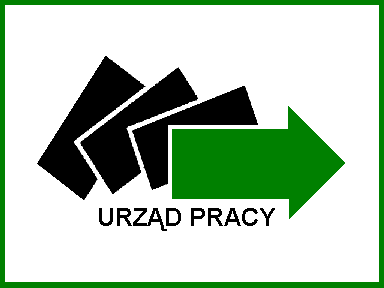 …………………………………………………..                                                                        ……………………………………………                ( pieczęć pracodawcy)                                                                                                                   (miejscowość, data)OŚWIADCZENIE PRACODAWCY( załącznik nr 3  do wniosku o organizację szkolenia)OŚWIADCZENIE O NIEOTRZYMANIU POMOCY DE MINIMISw tym: DE MINIMIS W ROLNICTWIE LUB RYBOŁÓWSTWIEOświadczam, że:Nazwa podmiotu …………………………………………………………………………………………………….Adres siedziby ………………………………………………………………………………………………………nie otrzymał/a pomocy de minimis, ( w tym pomocy de minimis w rolnictwie lub rybołówstwie)      w okresie ostatnich 3 lat podatkowych poprzedzających dzień wystąpienia z wnioskiem    o organizację szkolenia w ramach pomocy de minimis.( zob. poniżej pkt 1).                                                             ……………….…………………………………….                                                                                ( podpis i pieczęć osoby uprawnionej do reprezentacji                                                                               i składania oświadczeń, zgodnie z dokumentem rejestrowym)OŚWIADCZENIE O NIEOTRZYMANIU POMOCY PUBLICZNEJOświadczam, że:Nazwa podmiotu …………………………………………………………………………………………………….Adres siedziby ………………………………………………………………………………………………………nie otrzymał/a pomocy publicznej na przedsięwzięcie, o którego realizację wnioskuje (zob. poniżej pkt 2)                                                                      ……………….…………………………………….                                                                                         ( podpis i pieczęć osoby uprawnionej do reprezentacji                                                                                           i składania oświadczeń, zgodnie z dokumentem rejestrowym)1. w przypadku, gdy otrzymano pomoc de minimis, w tym także pomoc de minimis w rolnictwie lub rybołówstwie- do wniosku należy obowiązkowo dołączyć wszystkie zaświadczenia potwierdzające otrzymanie tej pomocy, w roku w którym podmiot ubiega się o wsparcie  oraz w ciągu  2 poprzedzających go lat, albo oświadczenia o  wielkości pomocy otrzymanej w tym okresie ( w przypadku gdy nie otrzymano ww. pomocy należy wypełnić oświadczenie o nieotrzymaniu pomocy de mninimis w tym: de minimis w rolnictwie lub rybołówstwie).2. w przypadku, gdy otrzymano inną pomoc publiczną- oświadczenia o wielkości i przeznaczeniu pomocy publicznej otrzymanej w odniesieniu do tych samych kosztów kwalifikujących się do objęcia pomocą, na pokrycie których ma być przeznaczona pomoc de minimis i pomoc de minimis w rolnictwie lub rybołówstwie ( w przypadku gdy nie otrzymano ww. pomocy należy wypełnić oświadczenie o nieotrzymaniu pomocy publicznej).